УВАЖАЕМЫЕ КЛИЕНТЫ!Предлагаем Bам воспользоваться сервисом самообслуживания и оплатить электроэнергию через Интернетс помощью УРАЛСИБ | Интернет-банк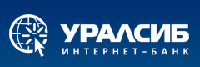 УРАЛСИБ | Интернет-банк - Это простой и удобный способ дистанционного управления банковскими счетами и картами, открытыми в Банке УРАЛСИБ. Услуга доступна только клиентам, подключившим услугу ДБО. Для получения возможности ее использования необходима регистрация в офисе Банка.1. Для входа в систему зайдите на сайт https://client.uralsibbank.ru2. Введите Имя входа и Пароль.Проводите операции и получайте информацию о состоянии счетов и движении средств по счетам. Для подтверждения каждой оплаты необходимо вводить сеансовый ключ. Конверт с Комплектом сеансовых ключей можно получить в любом офисе Банка УРАЛСИБ (услуга бесплатна для зарплатных карт, для остальных - стоимость услуги 50 рублей).Минимальная сумма платежа от 10 рублей.